ObstannahmeKundendetails	bereits Kunde	ja			neinVorname, Name	Strasse (nur Neukunden)	PLZ, Ort (nur Neukunden)	Telefon (nur Neukunden)	E-Mail (nur Neukunden)	
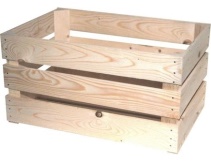 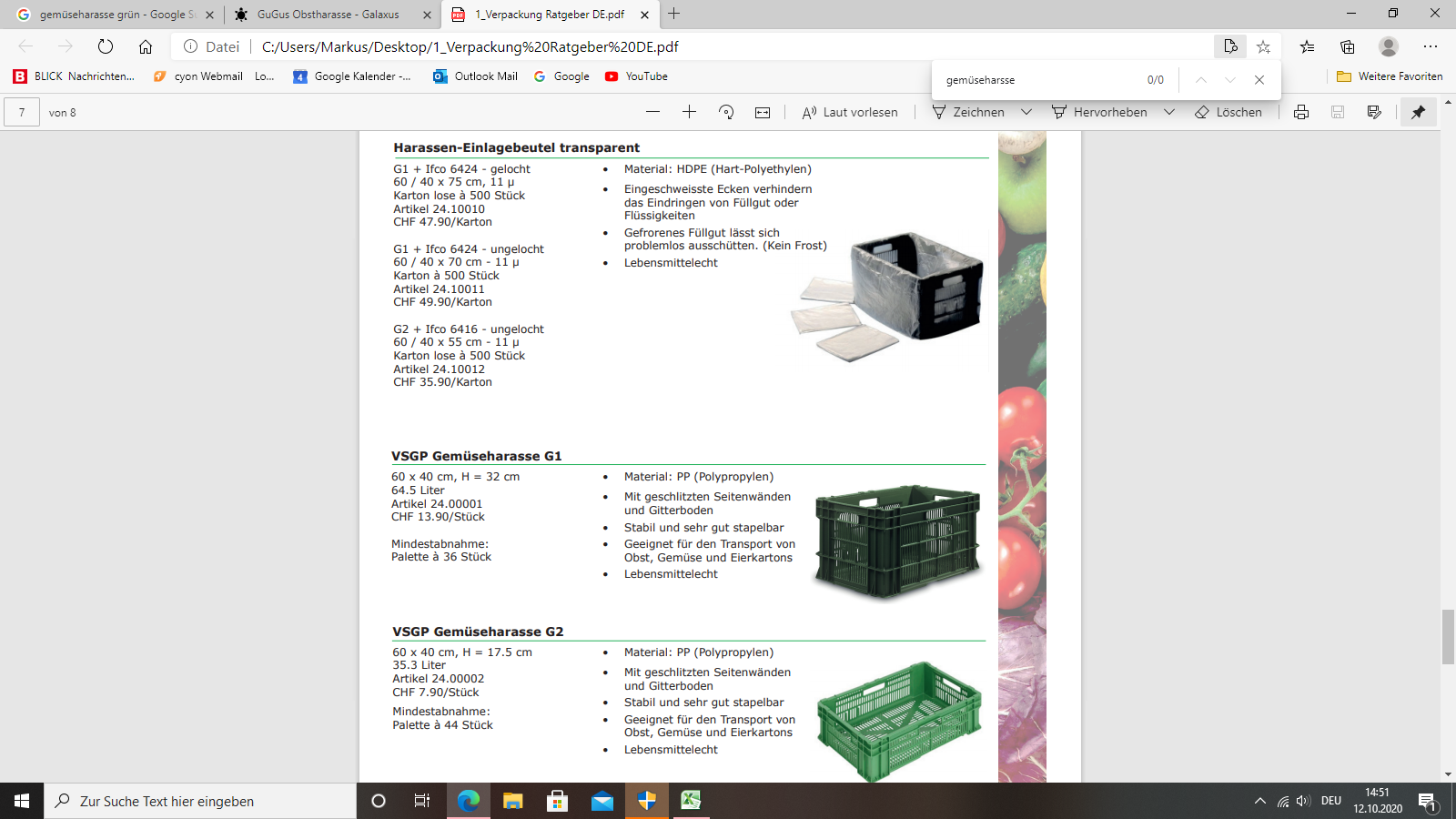 Obst Anzahl Obstharassen				
VerarbeitungGrösse Beutel	Beutel 5 Liter		Beutel 10 Liter
		für alles Obst	Anzahl  		für alles Obst	Anzahl  
			Rest			RestGrösse Kartonbox	Kartonbox 5 Liter 		Kartonbox 10 Liter
ja			ja 
		für alle Beutel	Anzahl  		für alle Beutel	Anzahl  
 nein		 nein	
Ausbeute		1 Holzobstharasse (=1 grüne Harasse von uns) = 25 kg Obst 
ca. 20 Liter Süssmost
Druck Rechnung 	ja				nein
	(Sie werden kein Obst 		(Sie werden nochmals Obst liefern in 
mehr liefern in dieser Saison) 	dieser Saison)
Abholung Süssmost	Mosttage Dienstag/Mittwoch
	Mittwoch ab 17:00 Uhr  Donnerstag	Mosttage Freitag/Samstag
	Samstag ab 17:00 Uhr Sonntag (nur Selbstbedienung) Montag
Sonstiges	